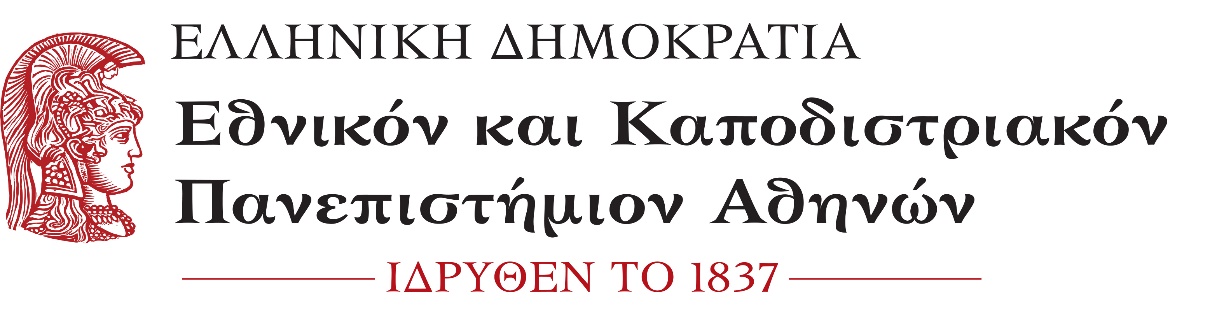 Φιλοσοφική ΣχολήΤμήμα Ισπανικής Γλώσσας & ΦιλολογίαςΠρόγραμμα Μεταπτυχιακών ΣπουδώνΛατινοαμερικανικές και Ιβηρικές Σπουδές Διεύθυνση: Πανεπιστημιούπολη ΖωγράφουE-mail: hispanicstudies@spanll.uoa.grΙστοσελίδα: http://www.hispanicstudies.spanll.uoa.gr ΑΙΤΗΣΗ ΜΕΤΑΠΤΥΧΙΑΚΗΣ ΔΙΠΛΩΜΑΤΙΚΗΣ ΕΡΓΑΣΙΑΣΠρος Συντονιστική ΕπιτροπήΠ.Μ.Σ. «Λατινοαμερικανικές και Ιβηρικές Σπουδές»Α. Προτεινόμενος Τίτλος Μεταπτυχιακής Διπλωματικής Εργασίας: ………………………………………………………………………………………………………………………….………………………………………………………………………………………………………………………….Προτεινόμενος/η Επιβλέπων/ουσα: ……………………………………………………………………Περίληψη (200-300 λέξεις) και ενδεικτική βιβλιογραφία:Β. Προτεινόμενοι τίτλοι και αιτιολόγηση (150-200 λέξεις) των τριών Εποπτευομένων Τελικών Εργασιών: 1. 2. 3. ΕΠΩΝΥΜΟ: ………………………………ΟΝΟΜΑ: …………………………………...ΠΑΤΡΩΝΥΜΟ: ………………………….ΑΡ. ΜΗΤΡΩΟΥ: ………………………...ΤΗΛ. ΟΙΚΙΑΣ: …………………………..ΚΙΝΗΤΟ: …………………………………..E-MAIL: …………………………………….Παρακαλώ να κάνετε δεκτή την αίτησή μου για εκπόνηση: Μεταπτυχιακής Διπλωματικής Εργασίας τριών (3) Εποπτευομένων Τελικών ΕργασιώνΣημειώστε με σειρά προτίμησης.